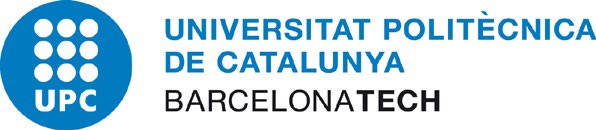     RECORD OF THE RECEPTION OF THE PLACEMENT STUDENT AT THE COLLABORATING ENTITYMr/Ms .................................................................................., whose National Identity Document number is ............................................, in the capacity of tutor at the collaborating entity...................................................................................................................	of the placement student ............................................, whose National Identity Document number is ............................................ and who is a student at the Universitat Politècnica de CatalunyaI hereby declare that the placement student Will carry out the placement at the company’s facilities (state the name of the laboratory or facility):...............................................................................................................................Has been authorised to carry out the following activities (give details of the activities, work teams, chemical products, processes, etc.):....................................................................................................................................................................................................................................................................................................Has been informed of the health and safety regulations that must be followed at the company during the placement.Has been given the individual protection equipment that is compulsory for the activities to be carried out at the company, if applicable (give details of the protection equipment given):..................................................................................................................................................Has been given the company’s following health and safety documents:Welcome guideDocument on hazard identification and prevention measures at the laboratory............................................................................................................................................Other health and safety documents........................................................................................................................................................................................................................................................................................Signatures..........................................................., ........................................................... 20.............(Full name)Tutor at the collaborating entity(Full name)Placement student